Auftrag 1:Um eine E-Mail verschicken zu können, musst du zuerst ins Adressfeld die E-Mail Adresse des Empfängers eintragen. Nur so weiss das E-Mail-Programm, an wen du schreiben willst!Damit der Empfänger sofort weiss, um was es in der E-Mail geht, solltest du einen aussagekräftigen Betreff wählen. Also zum Beispiel „Einladung zum Nachtessen“ anstatt einfach „Hallo“.Wenn du etwas Bestimmtes verschicken willst, kannst du im Anhang noch Bilder, Musik, Filme und so weiter einfügen.Am Schluss schreibst die eigentliche Nachricht und drückst auf „senden“. Auftrag 1:Wie heissen die Teile einer E-Mail? Schreibe die Begriffe in die Felder.  Tipp: Alle Begriffe, die du brauchst, werden im Text erwähnt.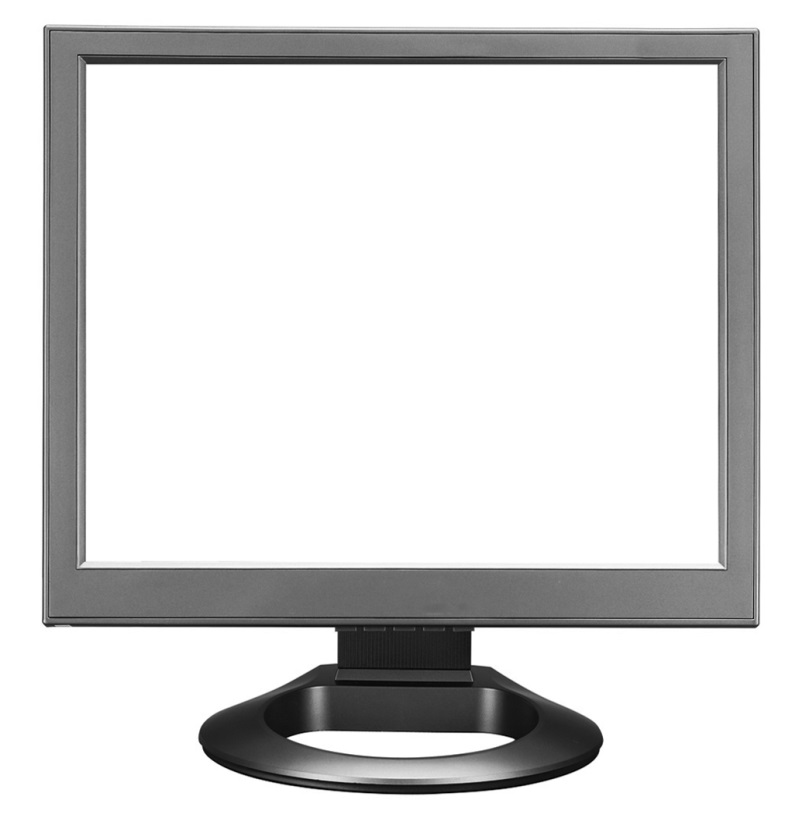 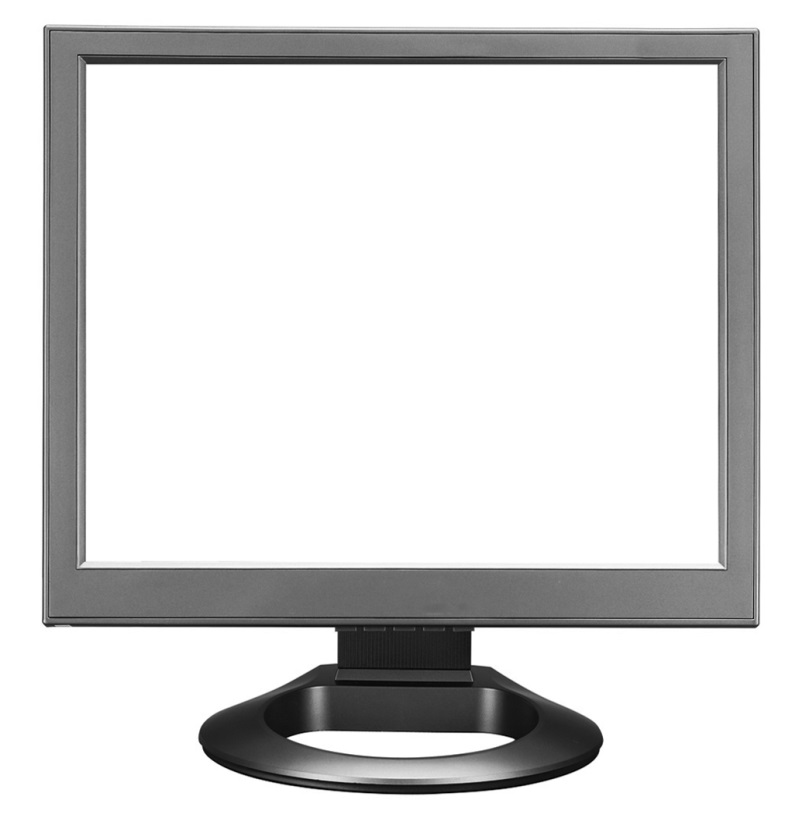 Auftrag 2:Du möchtest deinem Freund Fabian (fabian@hotmail.com) erzählen, dass du ein neues Haustier bekommen hast. Was für ein Tier ist es und wie heisst es? Du willst ihm auch ein Foto von deinem Haustier schicken.Schreibe Fabian eine E-Mail und fülle dazu alle Felder auf dem Bildschirm aus.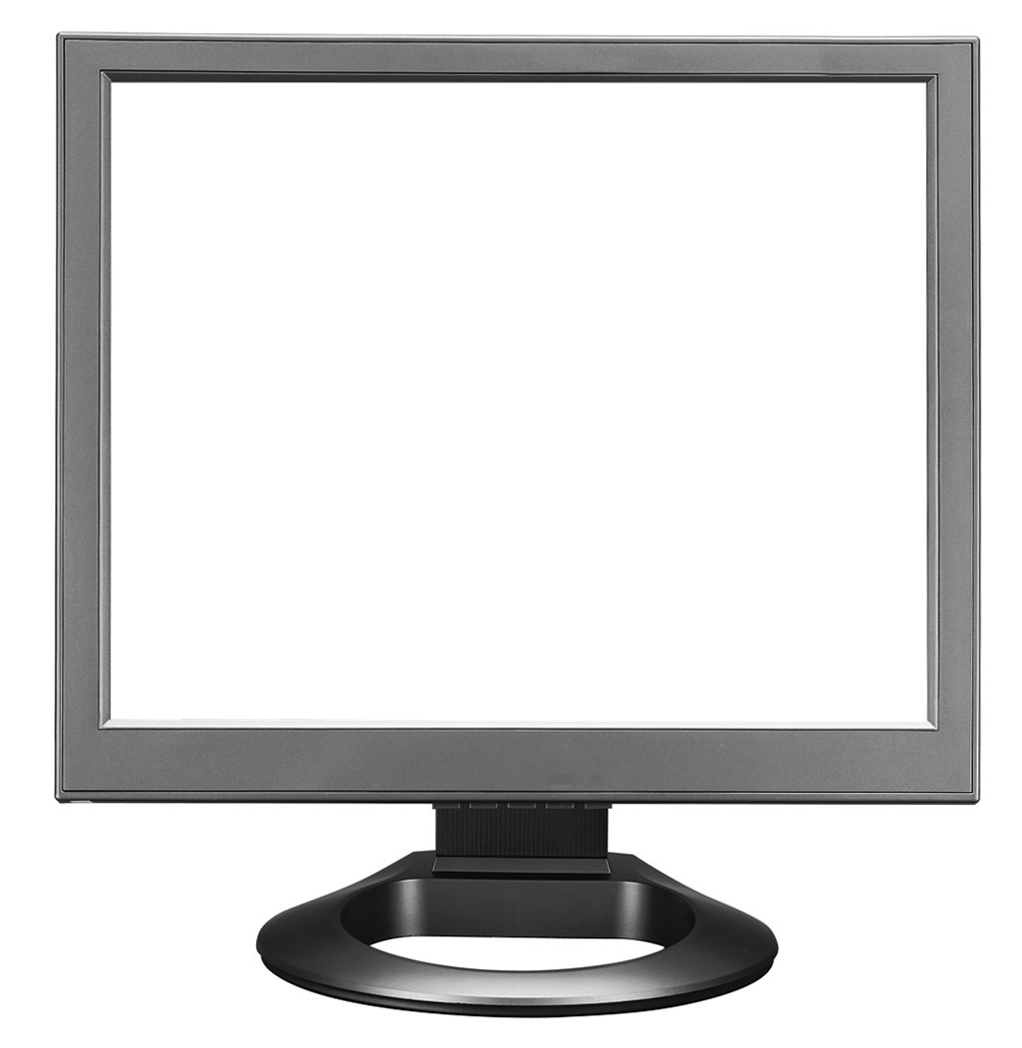 Vorübungen für den echten Mail-Versand.Um eine E-Mail verschicken zu können, musst du zuerst ins Adressfeld die E-Mail Adresse des Empfängers eintragen. Nur so weiss das E-Mail-Programm, an wen du schreiben willst!Damit der Empfänger sofort weiss, um was es in der E-Mail geht, solltest du einen aussagekräftigen Betreff wählen. Also zum Beispiel „Einladung zum Nachtessen“ anstatt einfach „Hallo“.Wenn du etwas Bestimmtes verschicken willst, kannst du im Anhang noch Bilder, Musik, Filme und so weiter einfügen.Am Schluss schreibst die eigentliche Nachricht und drückst auf „senden“. Auftrag 1Wie heissen die Teile einer E-Mail? Schreibe die Begriffe in die Felder.  Tipp: Alle Begriffe, die du brauchst, werden im Text erwähnt.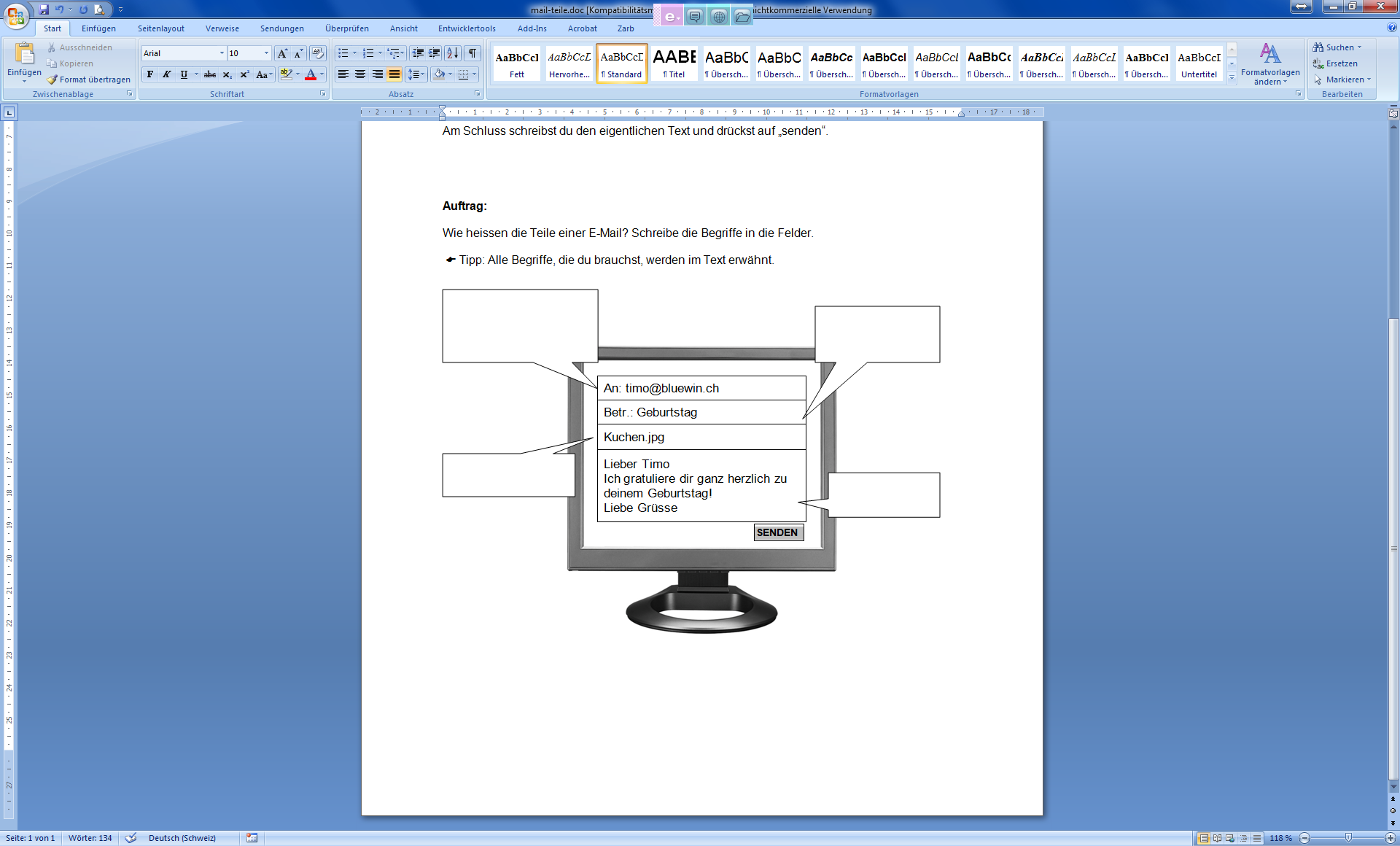 Auftrag 2Du möchtest deinem Freund Fabian (fabian@hotmail.com) erzählen, dass du ein neues Haustier bekommen hast. Was für ein Tier ist es und wie heisst es? Du willst ihm auch ein Foto von deinem Haustier schicken.Schreibe Fabian eine E-Mail und fülle dazu alle Felder auf dem Bildschirm aus.So schreibst du eine E-MailICT1.1An: timo@bluewin.chBetr.: GeburtstagKuchen.jpgLieber TimoIch gratuliere dir ganz herzlich zu deinem Geburtstag!Liebe GrüsseSo schreibst du eine E-MailICT1.2An:Betr.:So schreibst du eine E-Mail	LösungenICTL1.1So schreibst du eine E-Mail	LösungenICTL1.2An: fabian@hotmail.comBetr.: Mein neues HaustierKatze.jpgLieber FabianIch habe ein neues Haustier bekommen.
Es ist eine Katze und sie heisst Mietzi.Im Anhang findest du ein Bild von Mietzi.Liebe GrüssePhilipp